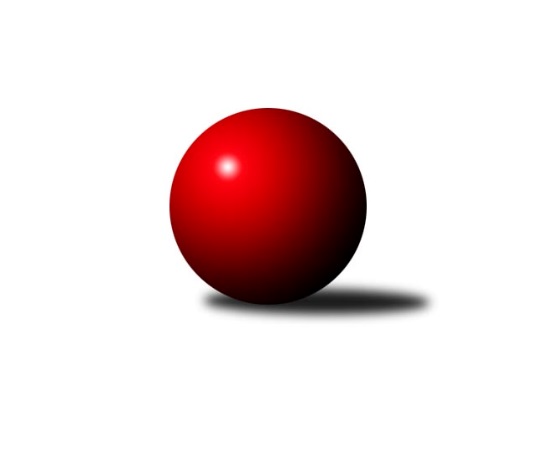 Č.11Ročník 2023/2024	14.8.2024 Jihočeský KP2 2023/2024Statistika 11. kolaTabulka družstev:		družstvo	záp	výh	rem	proh	skore	sety	průměr	body	plné	dorážka	chyby	1.	TJ Loko. Č. Velenice B	11	9	1	1	69.5 : 18.5 	(97.0 : 35.0)	2673	19	1819	854	29	2.	TJ Sokol Slavonice B	11	8	0	3	54.0 : 34.0 	(72.5 : 59.5)	2529	16	1767	762	40.6	3.	TJ Blatná B	11	8	0	3	50.0 : 38.0 	(64.5 : 67.5)	2568	16	1768	800	44	4.	TJ Spartak Trhové Sviny A	11	7	1	3	56.0 : 32.0 	(77.5 : 54.5)	2570	15	1799	771	47.2	5.	TJ Sokol Chýnov A	11	5	1	5	46.0 : 42.0 	(66.0 : 66.0)	2557	11	1785	771	37.9	6.	TJ Fezko Strakonice A	11	5	1	5	44.0 : 44.0 	(63.0 : 69.0)	2515	11	1731	784	47.9	7.	TJ Loko Č. Budějovice C	10	4	2	4	33.0 : 47.0 	(55.5 : 64.5)	2484	10	1734	750	49.8	8.	TJ Kunžak B	11	4	1	6	41.5 : 46.5 	(65.5 : 66.5)	2456	9	1704	752	48.7	9.	KK Lokomotiva Tábor B	9	4	0	5	34.0 : 38.0 	(55.5 : 52.5)	2521	8	1745	776	45.8	10.	TJ Spartak Trhové Sviny C	11	3	0	8	35.0 : 53.0 	(56.0 : 76.0)	2441	6	1713	728	48.5	11.	TJ Jiskra Nová Bystřice B	10	2	1	7	29.0 : 51.0 	(52.5 : 67.5)	2466	5	1747	720	54.7	12.	Kuželky Borovany B	11	1	0	10	20.0 : 68.0 	(42.5 : 89.5)	2386	2	1692	694	59.2Tabulka doma:		družstvo	záp	výh	rem	proh	skore	sety	průměr	body	maximum	minimum	1.	TJ Loko. Č. Velenice B	6	4	1	1	37.5 : 10.5 	(56.0 : 16.0)	2818	9	2871	2696	2.	TJ Sokol Slavonice B	6	4	0	2	29.0 : 19.0 	(38.0 : 34.0)	2580	8	2632	2496	3.	KK Lokomotiva Tábor B	5	3	0	2	24.0 : 16.0 	(35.5 : 24.5)	2588	6	2619	2569	4.	TJ Blatná B	5	3	0	2	21.0 : 19.0 	(27.5 : 32.5)	2623	6	2692	2568	5.	TJ Sokol Chýnov A	6	3	0	3	26.0 : 22.0 	(39.0 : 33.0)	2584	6	2721	2493	6.	TJ Fezko Strakonice A	8	3	0	5	27.0 : 37.0 	(42.5 : 53.5)	2509	6	2663	2374	7.	TJ Spartak Trhové Sviny A	4	2	1	1	21.0 : 11.0 	(28.5 : 19.5)	2490	5	2553	2434	8.	TJ Loko Č. Budějovice C	3	1	2	0	13.0 : 11.0 	(19.0 : 17.0)	2466	4	2478	2445	9.	TJ Kunžak B	5	2	0	3	19.0 : 21.0 	(31.0 : 29.0)	2583	4	2616	2533	10.	TJ Spartak Trhové Sviny C	7	2	0	5	24.0 : 32.0 	(39.5 : 44.5)	2392	4	2465	2308	11.	Kuželky Borovany B	6	1	0	5	15.0 : 33.0 	(30.0 : 42.0)	2337	2	2447	2275	12.	TJ Jiskra Nová Bystřice B	3	0	0	3	6.0 : 18.0 	(13.0 : 23.0)	2462	0	2472	2443Tabulka venku:		družstvo	záp	výh	rem	proh	skore	sety	průměr	body	maximum	minimum	1.	TJ Loko. Č. Velenice B	5	5	0	0	32.0 : 8.0 	(41.0 : 19.0)	2637	10	2694	2547	2.	TJ Blatná B	6	5	0	1	29.0 : 19.0 	(37.0 : 35.0)	2559	10	2645	2315	3.	TJ Spartak Trhové Sviny A	7	5	0	2	35.0 : 21.0 	(49.0 : 35.0)	2581	10	2814	2477	4.	TJ Sokol Slavonice B	5	4	0	1	25.0 : 15.0 	(34.5 : 25.5)	2519	8	2608	2436	5.	TJ Loko Č. Budějovice C	7	3	0	4	20.0 : 36.0 	(36.5 : 47.5)	2487	6	2575	2343	6.	TJ Fezko Strakonice A	3	2	1	0	17.0 : 7.0 	(20.5 : 15.5)	2518	5	2628	2458	7.	TJ Sokol Chýnov A	5	2	1	2	20.0 : 20.0 	(27.0 : 33.0)	2551	5	2714	2432	8.	TJ Kunžak B	6	2	1	3	22.5 : 25.5 	(34.5 : 37.5)	2435	5	2564	2157	9.	TJ Jiskra Nová Bystřice B	7	2	1	4	23.0 : 33.0 	(39.5 : 44.5)	2467	5	2638	2246	10.	TJ Spartak Trhové Sviny C	4	1	0	3	11.0 : 21.0 	(16.5 : 31.5)	2418	2	2577	2284	11.	KK Lokomotiva Tábor B	4	1	0	3	10.0 : 22.0 	(20.0 : 28.0)	2505	2	2704	2378	12.	Kuželky Borovany B	5	0	0	5	5.0 : 35.0 	(12.5 : 47.5)	2396	0	2527	2277Tabulka podzimní části:		družstvo	záp	výh	rem	proh	skore	sety	průměr	body	doma	venku	1.	TJ Loko. Č. Velenice B	11	9	1	1	69.5 : 18.5 	(97.0 : 35.0)	2673	19 	4 	1 	1 	5 	0 	0	2.	TJ Sokol Slavonice B	11	8	0	3	54.0 : 34.0 	(72.5 : 59.5)	2529	16 	4 	0 	2 	4 	0 	1	3.	TJ Blatná B	11	8	0	3	50.0 : 38.0 	(64.5 : 67.5)	2568	16 	3 	0 	2 	5 	0 	1	4.	TJ Spartak Trhové Sviny A	11	7	1	3	56.0 : 32.0 	(77.5 : 54.5)	2570	15 	2 	1 	1 	5 	0 	2	5.	TJ Sokol Chýnov A	11	5	1	5	46.0 : 42.0 	(66.0 : 66.0)	2557	11 	3 	0 	3 	2 	1 	2	6.	TJ Fezko Strakonice A	11	5	1	5	44.0 : 44.0 	(63.0 : 69.0)	2515	11 	3 	0 	5 	2 	1 	0	7.	TJ Loko Č. Budějovice C	10	4	2	4	33.0 : 47.0 	(55.5 : 64.5)	2484	10 	1 	2 	0 	3 	0 	4	8.	TJ Kunžak B	11	4	1	6	41.5 : 46.5 	(65.5 : 66.5)	2456	9 	2 	0 	3 	2 	1 	3	9.	KK Lokomotiva Tábor B	9	4	0	5	34.0 : 38.0 	(55.5 : 52.5)	2521	8 	3 	0 	2 	1 	0 	3	10.	TJ Spartak Trhové Sviny C	11	3	0	8	35.0 : 53.0 	(56.0 : 76.0)	2441	6 	2 	0 	5 	1 	0 	3	11.	TJ Jiskra Nová Bystřice B	10	2	1	7	29.0 : 51.0 	(52.5 : 67.5)	2466	5 	0 	0 	3 	2 	1 	4	12.	Kuželky Borovany B	11	1	0	10	20.0 : 68.0 	(42.5 : 89.5)	2386	2 	1 	0 	5 	0 	0 	5Tabulka jarní části:		družstvo	záp	výh	rem	proh	skore	sety	průměr	body	doma	venku	1.	TJ Spartak Trhové Sviny C	0	0	0	0	0.0 : 0.0 	(0.0 : 0.0)	0	0 	0 	0 	0 	0 	0 	0 	2.	Kuželky Borovany B	0	0	0	0	0.0 : 0.0 	(0.0 : 0.0)	0	0 	0 	0 	0 	0 	0 	0 	3.	TJ Blatná B	0	0	0	0	0.0 : 0.0 	(0.0 : 0.0)	0	0 	0 	0 	0 	0 	0 	0 	4.	TJ Loko. Č. Velenice B	0	0	0	0	0.0 : 0.0 	(0.0 : 0.0)	0	0 	0 	0 	0 	0 	0 	0 	5.	KK Lokomotiva Tábor B	0	0	0	0	0.0 : 0.0 	(0.0 : 0.0)	0	0 	0 	0 	0 	0 	0 	0 	6.	TJ Sokol Chýnov A	0	0	0	0	0.0 : 0.0 	(0.0 : 0.0)	0	0 	0 	0 	0 	0 	0 	0 	7.	TJ Fezko Strakonice A	0	0	0	0	0.0 : 0.0 	(0.0 : 0.0)	0	0 	0 	0 	0 	0 	0 	0 	8.	TJ Loko Č. Budějovice C	0	0	0	0	0.0 : 0.0 	(0.0 : 0.0)	0	0 	0 	0 	0 	0 	0 	0 	9.	TJ Jiskra Nová Bystřice B	0	0	0	0	0.0 : 0.0 	(0.0 : 0.0)	0	0 	0 	0 	0 	0 	0 	0 	10.	TJ Spartak Trhové Sviny A	0	0	0	0	0.0 : 0.0 	(0.0 : 0.0)	0	0 	0 	0 	0 	0 	0 	0 	11.	TJ Sokol Slavonice B	0	0	0	0	0.0 : 0.0 	(0.0 : 0.0)	0	0 	0 	0 	0 	0 	0 	0 	12.	TJ Kunžak B	0	0	0	0	0.0 : 0.0 	(0.0 : 0.0)	0	0 	0 	0 	0 	0 	0 	0 Zisk bodů pro družstvo:		jméno hráče	družstvo	body	zápasy	v %	dílčí body	sety	v %	1.	David Marek 	TJ Loko. Č. Velenice B 	9	/	11	(82%)	18	/	22	(82%)	2.	Alena Kovandová 	TJ Sokol Chýnov A 	9	/	11	(82%)	16	/	22	(73%)	3.	Pavel Bronec 	TJ Sokol Chýnov A 	8	/	10	(80%)	12	/	20	(60%)	4.	Václav Valhoda 	TJ Fezko Strakonice A 	8	/	11	(73%)	15.5	/	22	(70%)	5.	Zdeněk Holub 	TJ Sokol Slavonice B 	8	/	11	(73%)	15	/	22	(68%)	6.	Jan Dvořák 	TJ Spartak Trhové Sviny A 	8	/	11	(73%)	15	/	22	(68%)	7.	Josef Troup 	TJ Spartak Trhové Sviny A 	8	/	11	(73%)	14	/	22	(64%)	8.	David Holý 	TJ Loko. Č. Velenice B 	7.5	/	10	(75%)	15	/	20	(75%)	9.	Josef Petrik 	TJ Sokol Slavonice B 	7	/	9	(78%)	14	/	18	(78%)	10.	Žaneta Pešková 	TJ Spartak Trhové Sviny A 	7	/	9	(78%)	13	/	18	(72%)	11.	Jiří Novotný 	TJ Loko. Č. Velenice B 	7	/	10	(70%)	15	/	20	(75%)	12.	Karel Vlášek 	TJ Loko Č. Budějovice C 	7	/	10	(70%)	12.5	/	20	(63%)	13.	Jiří Reban 	TJ Spartak Trhové Sviny A 	7	/	10	(70%)	11.5	/	20	(58%)	14.	Pavel Zeman 	TJ Spartak Trhové Sviny C 	7	/	11	(64%)	12	/	22	(55%)	15.	Radek Burian 	TJ Kunžak B 	6.5	/	11	(59%)	13	/	22	(59%)	16.	Zdeněk Valdman 	TJ Fezko Strakonice A 	6	/	7	(86%)	6	/	14	(43%)	17.	Roman Osovský 	TJ Loko. Č. Velenice B 	6	/	8	(75%)	11	/	16	(69%)	18.	Karel Cimbálník 	TJ Sokol Slavonice B 	6	/	8	(75%)	11	/	16	(69%)	19.	Karel Hanzal 	TJ Kunžak B 	6	/	9	(67%)	14	/	18	(78%)	20.	Jolana Jelínková 	KK Lokomotiva Tábor B 	6	/	9	(67%)	9	/	18	(50%)	21.	Tomáš Švepeš 	TJ Spartak Trhové Sviny C 	6	/	10	(60%)	12	/	20	(60%)	22.	Matyáš Hejpetr 	TJ Fezko Strakonice A 	6	/	10	(60%)	11	/	20	(55%)	23.	Miroslav Mašek 	TJ Sokol Chýnov A 	6	/	10	(60%)	9.5	/	20	(48%)	24.	Lukáš Drnek 	TJ Blatná B 	6	/	10	(60%)	9	/	20	(45%)	25.	Josef Brtník 	TJ Kunžak B 	6	/	11	(55%)	14	/	22	(64%)	26.	Gabriela Kroupová 	TJ Spartak Trhové Sviny C 	6	/	11	(55%)	10	/	22	(45%)	27.	Miloš Rozhoň 	TJ Blatná B 	5.5	/	10	(55%)	8	/	20	(40%)	28.	David Koželuh 	TJ Loko. Č. Velenice B 	5	/	5	(100%)	8	/	10	(80%)	29.	Rudolf Baldík 	TJ Loko. Č. Velenice B 	5	/	6	(83%)	10	/	12	(83%)	30.	Pavel Stodolovský 	TJ Spartak Trhové Sviny A 	5	/	8	(63%)	10	/	16	(63%)	31.	Marie Myslivcová 	KK Lokomotiva Tábor B 	5	/	8	(63%)	8	/	16	(50%)	32.	Libor Slezák 	TJ Blatná B 	5	/	9	(56%)	9	/	18	(50%)	33.	Jiří Svoboda 	TJ Sokol Slavonice B 	5	/	9	(56%)	8	/	18	(44%)	34.	Jaroslav Petráň 	TJ Fezko Strakonice A 	5	/	10	(50%)	12	/	20	(60%)	35.	Dušan Straka 	TJ Sokol Chýnov A 	5	/	10	(50%)	11.5	/	20	(58%)	36.	Tomáš Polánský 	TJ Loko Č. Budějovice C 	5	/	10	(50%)	10	/	20	(50%)	37.	Jiří Malovaný 	Kuželky Borovany B 	5	/	11	(45%)	10.5	/	22	(48%)	38.	Matěj Pekárek 	TJ Blatná B 	4.5	/	9	(50%)	10.5	/	18	(58%)	39.	Vladimír Kučera 	KK Lokomotiva Tábor B 	4	/	6	(67%)	10	/	12	(83%)	40.	Martin Jinda 	KK Lokomotiva Tábor B 	4	/	6	(67%)	9	/	12	(75%)	41.	Petra Holá 	TJ Loko. Č. Velenice B 	4	/	6	(67%)	7	/	12	(58%)	42.	Ondřej Mrkva 	TJ Kunžak B 	4	/	6	(67%)	6	/	12	(50%)	43.	Natálie Lojdová 	KK Lokomotiva Tábor B 	4	/	7	(57%)	8.5	/	14	(61%)	44.	Petr Dlabač 	TJ Blatná B 	4	/	7	(57%)	6	/	14	(43%)	45.	Martina Tomiová 	TJ Loko Č. Budějovice C 	4	/	8	(50%)	8.5	/	16	(53%)	46.	Jan Štajner 	TJ Spartak Trhové Sviny C 	4	/	8	(50%)	8	/	16	(50%)	47.	Marta Budošová 	TJ Jiskra Nová Bystřice B 	4	/	8	(50%)	6	/	16	(38%)	48.	Matěj Budoš 	TJ Jiskra Nová Bystřice B 	4	/	9	(44%)	9	/	18	(50%)	49.	Jan Mol 	TJ Jiskra Nová Bystřice B 	4	/	10	(40%)	8.5	/	20	(43%)	50.	Jitka Šimková 	Kuželky Borovany B 	4	/	11	(36%)	8.5	/	22	(39%)	51.	František Vávra 	TJ Spartak Trhové Sviny A 	4	/	11	(36%)	8	/	22	(36%)	52.	Tomáš Kopáček 	TJ Jiskra Nová Bystřice B 	3	/	3	(100%)	5	/	6	(83%)	53.	Jiří Baldík 	TJ Loko. Č. Velenice B 	3	/	4	(75%)	7	/	8	(88%)	54.	Jiří Ondrák st.	TJ Sokol Slavonice B 	3	/	4	(75%)	4	/	8	(50%)	55.	Radim Mareš 	TJ Sokol Chýnov A 	3	/	5	(60%)	7	/	10	(70%)	56.	Jindra Kovářová 	TJ Sokol Slavonice B 	3	/	5	(60%)	6	/	10	(60%)	57.	Vlastimil Škrabal 	TJ Kunžak B 	3	/	6	(50%)	4	/	12	(33%)	58.	Karolína Baťková 	TJ Blatná B 	3	/	7	(43%)	9	/	14	(64%)	59.	Ondřej Fejtl 	TJ Blatná B 	3	/	7	(43%)	6	/	14	(43%)	60.	Jiří Mertl 	TJ Jiskra Nová Bystřice B 	3	/	7	(43%)	5	/	14	(36%)	61.	Richard Paul 	TJ Jiskra Nová Bystřice B 	3	/	8	(38%)	8	/	16	(50%)	62.	Miroslav Bartoška 	TJ Sokol Slavonice B 	3	/	8	(38%)	6	/	16	(38%)	63.	Aleš Císař 	TJ Spartak Trhové Sviny C 	3	/	9	(33%)	7	/	18	(39%)	64.	Libuše Hanzálková 	TJ Sokol Chýnov A 	3	/	9	(33%)	6	/	18	(33%)	65.	Stanislava Kopalová 	TJ Kunžak B 	3	/	9	(33%)	5	/	18	(28%)	66.	Adéla Sýkorová 	TJ Loko Č. Budějovice C 	3	/	10	(30%)	11	/	20	(55%)	67.	Jiří Tröstl 	Kuželky Borovany B 	2	/	2	(100%)	4	/	4	(100%)	68.	Radek Hrůza 	TJ Kunžak B 	2	/	2	(100%)	3	/	4	(75%)	69.	Josef Svoboda 	TJ Spartak Trhové Sviny C 	2	/	3	(67%)	3	/	6	(50%)	70.	Bohuslav Švepeš 	TJ Spartak Trhové Sviny A 	2	/	4	(50%)	5	/	8	(63%)	71.	Beáta Svačinová 	TJ Blatná B 	2	/	4	(50%)	4	/	8	(50%)	72.	Daniel Krejčí 	Kuželky Borovany B 	2	/	4	(50%)	3	/	8	(38%)	73.	Pavel Poklop 	TJ Fezko Strakonice A 	2	/	4	(50%)	2	/	8	(25%)	74.	Richard Zelinka 	TJ Fezko Strakonice A 	2	/	6	(33%)	4	/	12	(33%)	75.	Martin Krajčo 	TJ Fezko Strakonice A 	2	/	7	(29%)	6	/	14	(43%)	76.	Václav Klojda ml.	TJ Loko Č. Budějovice C 	1	/	1	(100%)	2	/	2	(100%)	77.	Libuše Hanzalíková 	TJ Kunžak B 	1	/	1	(100%)	2	/	2	(100%)	78.	Nela Koptová 	TJ Loko. Č. Velenice B 	1	/	1	(100%)	2	/	2	(100%)	79.	Pavlína Matoušková 	TJ Sokol Slavonice B 	1	/	1	(100%)	2	/	2	(100%)	80.	Zdeněk Zeman 	KK Lokomotiva Tábor B 	1	/	1	(100%)	2	/	2	(100%)	81.	Adriana Němcová 	TJ Fezko Strakonice A 	1	/	1	(100%)	1.5	/	2	(75%)	82.	Bohuslav Švepeš 	TJ Spartak Trhové Sviny A 	1	/	1	(100%)	1	/	2	(50%)	83.	Jan Havlíček 	TJ Jiskra Nová Bystřice B 	1	/	1	(100%)	1	/	2	(50%)	84.	Roman Bureš 	TJ Sokol Slavonice B 	1	/	2	(50%)	3	/	4	(75%)	85.	Martina Koubová 	Kuželky Borovany B 	1	/	2	(50%)	2.5	/	4	(63%)	86.	Gabriela Filakovská 	TJ Jiskra Nová Bystřice B 	1	/	2	(50%)	2	/	4	(50%)	87.	Radim Růžička 	TJ Loko Č. Budějovice C 	1	/	2	(50%)	1.5	/	4	(38%)	88.	Vlastimil Novák 	TJ Sokol Chýnov A 	1	/	2	(50%)	1	/	4	(25%)	89.	Jan Kouba 	Kuželky Borovany B 	1	/	3	(33%)	3	/	6	(50%)	90.	Petr Klimek 	KK Lokomotiva Tábor B 	1	/	3	(33%)	3	/	6	(50%)	91.	Veronika Pýchová 	TJ Jiskra Nová Bystřice B 	1	/	3	(33%)	2	/	6	(33%)	92.	Karolína Roubková 	TJ Sokol Chýnov A 	1	/	4	(25%)	2	/	8	(25%)	93.	Vlastimil Kříha 	TJ Spartak Trhové Sviny C 	1	/	4	(25%)	1.5	/	8	(19%)	94.	Jiří Pšenčík 	TJ Sokol Slavonice B 	1	/	5	(20%)	2.5	/	10	(25%)	95.	Dagmar Stránská 	TJ Jiskra Nová Bystřice B 	1	/	6	(17%)	4.5	/	12	(38%)	96.	Natálie Zahálková 	Kuželky Borovany B 	1	/	6	(17%)	3	/	12	(25%)	97.	Petra Aldorfová 	Kuželky Borovany B 	1	/	6	(17%)	2	/	12	(17%)	98.	Kristýna Nováková 	TJ Loko Č. Budějovice C 	1	/	8	(13%)	5	/	16	(31%)	99.	Pavel Kořínek 	KK Lokomotiva Tábor B 	1	/	8	(13%)	4	/	16	(25%)	100.	Jindřich Soukup 	Kuželky Borovany B 	1	/	10	(10%)	6	/	20	(30%)	101.	Lucie Klojdová 	TJ Loko Č. Budějovice C 	1	/	10	(10%)	5	/	20	(25%)	102.	Vendula Burdová 	TJ Sokol Chýnov A 	0	/	1	(0%)	1	/	2	(50%)	103.	Václav Poklop 	TJ Fezko Strakonice A 	0	/	1	(0%)	1	/	2	(50%)	104.	Ctibor Cabadaj 	KK Lokomotiva Tábor B 	0	/	1	(0%)	1	/	2	(50%)	105.	Viktorie Lojdová 	KK Lokomotiva Tábor B 	0	/	1	(0%)	1	/	2	(50%)	106.	Karel Koubek 	TJ Blatná B 	0	/	1	(0%)	1	/	2	(50%)	107.	Matěj Kupar 	TJ Blatná B 	0	/	1	(0%)	1	/	2	(50%)	108.	Nela Horňáková 	TJ Spartak Trhové Sviny A 	0	/	1	(0%)	0	/	2	(0%)	109.	Jan Zeman 	TJ Kunžak B 	0	/	1	(0%)	0	/	2	(0%)	110.	Alena Čampulová 	TJ Loko Č. Budějovice C 	0	/	1	(0%)	0	/	2	(0%)	111.	Vladimíra Bicerová 	Kuželky Borovany B 	0	/	1	(0%)	0	/	2	(0%)	112.	Kateřina Dvořáková 	Kuželky Borovany B 	0	/	1	(0%)	0	/	2	(0%)	113.	Vladimír Kupka 	TJ Loko. Č. Velenice B 	0	/	1	(0%)	0	/	2	(0%)	114.	Radek Stránský 	TJ Kunžak B 	0	/	2	(0%)	1	/	4	(25%)	115.	Marcela Chramostová 	TJ Kunžak B 	0	/	2	(0%)	1	/	4	(25%)	116.	František Šotola 	TJ Jiskra Nová Bystřice B 	0	/	2	(0%)	0.5	/	4	(13%)	117.	Karel Filek 	TJ Fezko Strakonice A 	0	/	3	(0%)	2	/	6	(33%)	118.	Petr Švec 	TJ Fezko Strakonice A 	0	/	3	(0%)	1	/	6	(17%)	119.	David Dvořák 	KK Lokomotiva Tábor B 	0	/	3	(0%)	0	/	6	(0%)	120.	Věra Návarová 	TJ Sokol Chýnov A 	0	/	3	(0%)	0	/	6	(0%)	121.	Radka Burianová 	TJ Kunžak B 	0	/	5	(0%)	2.5	/	10	(25%)	122.	Jaroslava Frdlíková 	Kuželky Borovany B 	0	/	7	(0%)	0	/	14	(0%)	123.	Nikola Kroupová 	TJ Spartak Trhové Sviny C 	0	/	8	(0%)	2.5	/	16	(16%)Průměry na kuželnách:		kuželna	průměr	plné	dorážka	chyby	výkon na hráče	1.	České Velenice, 1-4	2715	1856	858	40.0	(452.6)	2.	TJ Blatná, 1-4	2630	1828	801	43.1	(438.5)	3.	TJ Kunžak, 1-2	2562	1769	792	52.1	(427.0)	4.	TJ Sokol Slavonice, 1-4	2548	1769	778	42.7	(424.7)	5.	TJ Sokol Chýnov, 1-2	2543	1776	767	47.0	(424.0)	6.	Tábor, 1-4	2542	1773	769	44.1	(423.7)	7.	TJ Jiskra Nová Bystřice, 1-4	2526	1777	748	52.0	(421.1)	8.	TJ Fezko Strakonice, 1-4	2523	1754	769	48.6	(420.7)	9.	TJ Lokomotiva České Budějovice, 1-4	2454	1721	732	52.6	(409.1)	10.	Trhové Sviny, 1-2	2419	1695	723	42.7	(403.3)	11.	Borovany, 1-2	2359	1670	688	50.8	(393.2)Nejlepší výkony na kuželnách:České Velenice, 1-4TJ Loko. Č. Velenice B	2871	5. kolo	Jiří Novotný 	TJ Loko. Č. Velenice B	511	1. koloTJ Loko. Č. Velenice B	2865	7. kolo	Rudolf Baldík 	TJ Loko. Č. Velenice B	507	1. koloTJ Loko. Č. Velenice B	2862	1. kolo	David Koželuh 	TJ Loko. Č. Velenice B	504	2. koloTJ Loko. Č. Velenice B	2846	8. kolo	Jiří Novotný 	TJ Loko. Č. Velenice B	503	7. koloTJ Loko. Č. Velenice B	2767	10. kolo	David Koželuh 	TJ Loko. Č. Velenice B	499	5. koloTJ Sokol Chýnov A	2714	10. kolo	David Marek 	TJ Loko. Č. Velenice B	499	7. koloKK Lokomotiva Tábor B	2704	2. kolo	David Holý 	TJ Loko. Č. Velenice B	494	8. koloTJ Loko. Č. Velenice B	2696	2. kolo	Josef Brtník 	TJ Kunžak B	494	8. koloTJ Blatná B	2645	5. kolo	Petra Holá 	TJ Loko. Č. Velenice B	492	7. koloTJ Loko Č. Budějovice C	2575	1. kolo	David Marek 	TJ Loko. Č. Velenice B	490	8. koloTJ Blatná, 1-4TJ Spartak Trhové Sviny A	2814	4. kolo	Jiří Reban 	TJ Spartak Trhové Sviny A	520	4. koloTJ Blatná B	2692	6. kolo	Josef Troup 	TJ Spartak Trhové Sviny A	505	4. koloTJ Blatná B	2641	8. kolo	Matěj Budoš 	TJ Jiskra Nová Bystřice B	486	6. koloTJ Jiskra Nová Bystřice B	2638	6. kolo	Karolína Baťková 	TJ Blatná B	480	6. koloTJ Blatná B	2635	2. kolo	Karolína Baťková 	TJ Blatná B	477	8. koloTJ Sokol Slavonice B	2608	7. kolo	Miloš Rozhoň 	TJ Blatná B	474	6. koloTJ Blatná B	2581	4. kolo	Lukáš Drnek 	TJ Blatná B	473	2. koloTJ Spartak Trhové Sviny C	2577	8. kolo	Karel Cimbálník 	TJ Sokol Slavonice B	469	7. koloTJ Blatná B	2568	7. kolo	Tomáš Polánský 	TJ Loko Č. Budějovice C	468	2. koloTJ Loko Č. Budějovice C	2553	2. kolo	Marta Budošová 	TJ Jiskra Nová Bystřice B	466	6. koloTJ Kunžak, 1-2TJ Fezko Strakonice A	2628	4. kolo	Karel Hanzal 	TJ Kunžak B	486	3. koloTJ Kunžak B	2616	3. kolo	Žaneta Pešková 	TJ Spartak Trhové Sviny A	481	11. koloTJ Kunžak B	2610	4. kolo	Matyáš Hejpetr 	TJ Fezko Strakonice A	468	4. koloTJ Kunžak B	2605	1. kolo	Václav Valhoda 	TJ Fezko Strakonice A	466	4. koloTJ Blatná B	2603	9. kolo	Daniel Krejčí 	Kuželky Borovany B	464	1. koloTJ Spartak Trhové Sviny A	2579	11. kolo	Josef Brtník 	TJ Kunžak B	460	4. koloTJ Kunžak B	2552	9. kolo	Josef Brtník 	TJ Kunžak B	458	3. koloTJ Kunžak B	2533	11. kolo	Radek Burian 	TJ Kunžak B	456	4. koloTJ Jiskra Nová Bystřice B	2457	3. kolo	Radek Hrůza 	TJ Kunžak B	456	1. koloKuželky Borovany B	2438	1. kolo	Petr Dlabač 	TJ Blatná B	452	9. koloTJ Sokol Slavonice, 1-4TJ Loko. Č. Velenice B	2694	6. kolo	Karel Hanzal 	TJ Kunžak B	483	10. koloTJ Sokol Slavonice B	2632	6. kolo	Zdeněk Holub 	TJ Sokol Slavonice B	468	8. koloTJ Sokol Slavonice B	2617	10. kolo	David Holý 	TJ Loko. Č. Velenice B	466	6. koloTJ Sokol Slavonice B	2597	4. kolo	Zdeněk Holub 	TJ Sokol Slavonice B	464	2. koloTJ Spartak Trhové Sviny A	2596	5. kolo	Miroslav Bartoška 	TJ Sokol Slavonice B	464	10. koloTJ Sokol Slavonice B	2581	2. kolo	David Marek 	TJ Loko. Č. Velenice B	464	6. koloTJ Kunžak B	2560	10. kolo	Rudolf Baldík 	TJ Loko. Č. Velenice B	464	6. koloTJ Sokol Slavonice B	2555	5. kolo	Josef Petrik 	TJ Sokol Slavonice B	460	2. koloTJ Sokol Slavonice B	2496	8. kolo	Josef Brtník 	TJ Kunžak B	458	10. koloTJ Sokol Chýnov A	2489	2. kolo	Zdeněk Holub 	TJ Sokol Slavonice B	452	10. koloTJ Sokol Chýnov, 1-2TJ Sokol Chýnov A	2721	11. kolo	Pavel Bronec 	TJ Sokol Chýnov A	490	11. koloTJ Blatná B	2599	1. kolo	Alena Kovandová 	TJ Sokol Chýnov A	478	1. koloTJ Sokol Chýnov A	2583	9. kolo	Dušan Straka 	TJ Sokol Chýnov A	478	11. koloTJ Sokol Chýnov A	2578	3. kolo	Radim Mareš 	TJ Sokol Chýnov A	464	7. koloTJ Jiskra Nová Bystřice B	2573	7. kolo	Marta Budošová 	TJ Jiskra Nová Bystřice B	463	7. koloTJ Sokol Chýnov A	2568	7. kolo	Josef Brtník 	TJ Kunžak B	462	5. koloTJ Kunžak B	2564	5. kolo	Matěj Pekárek 	TJ Blatná B	459	1. koloTJ Sokol Chýnov A	2562	1. kolo	Alena Kovandová 	TJ Sokol Chýnov A	458	9. koloTJ Spartak Trhové Sviny A	2539	9. kolo	Karolína Roubková 	TJ Sokol Chýnov A	454	11. koloTJ Sokol Chýnov A	2493	5. kolo	Lukáš Drnek 	TJ Blatná B	453	1. koloTábor, 1-4KK Lokomotiva Tábor B	2695	10. kolo	Vladimír Kučera 	KK Lokomotiva Tábor B	509	10. koloTJ Blatná B	2632	3. kolo	Vladimír Kučera 	KK Lokomotiva Tábor B	474	8. koloTJ Sokol Chýnov A	2626	8. kolo	Zdeněk Zeman 	KK Lokomotiva Tábor B	471	7. koloKK Lokomotiva Tábor B	2619	7. kolo	Josef Brtník 	TJ Kunžak B	468	7. koloKK Lokomotiva Tábor B	2599	1. kolo	Miroslav Mašek 	TJ Sokol Chýnov A	467	8. koloKK Lokomotiva Tábor B	2582	8. kolo	Karel Hanzal 	TJ Kunžak B	464	7. koloKK Lokomotiva Tábor B	2571	3. kolo	Lukáš Drnek 	TJ Blatná B	463	3. koloKK Lokomotiva Tábor B	2569	5. kolo	Vladimír Kučera 	KK Lokomotiva Tábor B	461	5. koloTJ Jiskra Nová Bystřice B	2547	10. kolo	Jiří Malovaný 	Kuželky Borovany B	461	5. koloTJ Spartak Trhové Sviny A	2504	1. kolo	Matěj Budoš 	TJ Jiskra Nová Bystřice B	460	10. koloTJ Jiskra Nová Bystřice, 1-4TJ Loko. Č. Velenice B	2640	4. kolo	Karel Cimbálník 	TJ Sokol Slavonice B	485	11. koloTJ Sokol Slavonice B	2572	11. kolo	David Holý 	TJ Loko. Č. Velenice B	478	4. koloTJ Spartak Trhové Sviny A	2561	2. kolo	David Marek 	TJ Loko. Č. Velenice B	468	4. koloTJ Jiskra Nová Bystřice B	2472	11. kolo	Roman Bureš 	TJ Sokol Slavonice B	466	11. koloTJ Jiskra Nová Bystřice B	2471	4. kolo	Žaneta Pešková 	TJ Spartak Trhové Sviny A	464	2. koloTJ Jiskra Nová Bystřice B	2443	2. kolo	Tomáš Kopáček 	TJ Jiskra Nová Bystřice B	461	11. kolo		. kolo	Jiří Novotný 	TJ Loko. Č. Velenice B	458	4. kolo		. kolo	Jan Mol 	TJ Jiskra Nová Bystřice B	458	11. kolo		. kolo	Jan Dvořák 	TJ Spartak Trhové Sviny A	448	2. kolo		. kolo	David Koželuh 	TJ Loko. Č. Velenice B	434	4. koloTJ Fezko Strakonice, 1-4TJ Fezko Strakonice A	2663	11. kolo	Jaroslav Petráň 	TJ Fezko Strakonice A	500	11. koloTJ Loko. Č. Velenice B	2649	9. kolo	Roman Osovský 	TJ Loko. Č. Velenice B	477	9. koloTJ Blatná B	2558	10. kolo	Jindra Kovářová 	TJ Sokol Slavonice B	472	1. koloTJ Jiskra Nová Bystřice B	2551	5. kolo	Tomáš Kopáček 	TJ Jiskra Nová Bystřice B	468	5. koloTJ Fezko Strakonice A	2550	6. kolo	Jiří Baldík 	TJ Loko. Č. Velenice B	460	9. koloTJ Fezko Strakonice A	2538	3. kolo	Beáta Svačinová 	TJ Blatná B	458	10. koloTJ Sokol Slavonice B	2537	1. kolo	Jaroslav Petráň 	TJ Fezko Strakonice A	454	7. koloTJ Loko Č. Budějovice C	2519	7. kolo	Natálie Lojdová 	KK Lokomotiva Tábor B	454	11. koloTJ Fezko Strakonice A	2517	7. kolo	Zdeněk Valdman 	TJ Fezko Strakonice A	453	10. koloKK Lokomotiva Tábor B	2508	11. kolo	Jaroslav Petráň 	TJ Fezko Strakonice A	452	6. koloTJ Lokomotiva České Budějovice, 1-4TJ Loko Č. Budějovice C	2478	8. kolo	Tomáš Polánský 	TJ Loko Č. Budějovice C	469	6. koloTJ Kunžak B	2477	6. kolo	Alena Čampulová 	TJ Loko Č. Budějovice C	466	9. koloTJ Loko Č. Budějovice C	2475	6. kolo	Tomáš Polánský 	TJ Loko Č. Budějovice C	464	3. koloTJ Jiskra Nová Bystřice B	2474	8. kolo	Karel Vlášek 	TJ Loko Č. Budějovice C	460	3. koloTJ Loko Č. Budějovice C	2445	3. kolo	Tomáš Kopáček 	TJ Jiskra Nová Bystřice B	451	8. koloTJ Sokol Slavonice B	2436	3. kolo	Matěj Budoš 	TJ Jiskra Nová Bystřice B	449	8. koloTJ Loko Č. Budějovice C	2428	9. kolo	Miroslav Bartoška 	TJ Sokol Slavonice B	445	3. koloKK Lokomotiva Tábor B	2423	9. kolo	Vladimír Kučera 	KK Lokomotiva Tábor B	444	9. kolo		. kolo	Zdeněk Zeman 	KK Lokomotiva Tábor B	444	9. kolo		. kolo	Radek Burian 	TJ Kunžak B	440	6. koloTrhové Sviny, 1-2TJ Loko. Č. Velenice B	2581	11. kolo	Rudolf Baldík 	TJ Loko. Č. Velenice B	481	11. koloTJ Spartak Trhové Sviny A	2553	7. kolo	Žaneta Pešková 	TJ Spartak Trhové Sviny A	455	3. koloTJ Loko. Č. Velenice B	2547	3. kolo	Josef Troup 	TJ Spartak Trhové Sviny A	454	8. koloTJ Spartak Trhové Sviny A	2519	3. kolo	Jiří Novotný 	TJ Loko. Č. Velenice B	453	3. koloTJ Loko Č. Budějovice C	2487	5. kolo	František Vávra 	TJ Spartak Trhové Sviny A	451	7. koloTJ Spartak Trhové Sviny C	2465	6. kolo	Jiří Reban 	TJ Spartak Trhové Sviny A	450	7. koloTJ Fezko Strakonice A	2458	8. kolo	Tomáš Polánský 	TJ Loko Č. Budějovice C	449	5. koloTJ Spartak Trhové Sviny A	2452	8. kolo	Jiří Novotný 	TJ Loko. Č. Velenice B	448	11. koloTJ Sokol Slavonice B	2441	9. kolo	David Marek 	TJ Loko. Č. Velenice B	443	3. koloTJ Spartak Trhové Sviny A	2434	10. kolo	František Vávra 	TJ Spartak Trhové Sviny A	439	3. koloBorovany, 1-2TJ Spartak Trhové Sviny A	2477	6. kolo	Václav Klojda ml.	TJ Loko Č. Budějovice C	450	4. koloTJ Fezko Strakonice A	2467	2. kolo	Josef Troup 	TJ Spartak Trhové Sviny A	446	6. koloKuželky Borovany B	2447	9. kolo	Tomáš Polánský 	TJ Loko Č. Budějovice C	440	4. koloTJ Loko Č. Budějovice C	2389	4. kolo	Jiří Tröstl 	Kuželky Borovany B	439	6. koloKuželky Borovany B	2371	4. kolo	Bohuslav Švepeš 	TJ Spartak Trhové Sviny A	438	6. koloTJ Jiskra Nová Bystřice B	2330	9. kolo	Jan Kouba 	Kuželky Borovany B	436	10. koloKuželky Borovany B	2325	2. kolo	Jitka Šimková 	Kuželky Borovany B	435	9. koloTJ Blatná B	2315	11. kolo	Matyáš Hejpetr 	TJ Fezko Strakonice A	434	2. koloKuželky Borovany B	2315	6. kolo	Jiří Malovaný 	Kuželky Borovany B	432	2. koloTJ Spartak Trhové Sviny C	2314	10. kolo	Jiří Tröstl 	Kuželky Borovany B	429	9. koloČetnost výsledků:	8.0 : 0.0	5x	7.5 : 0.5	1x	7.0 : 1.0	10x	6.0 : 2.0	5x	5.0 : 3.0	9x	4.0 : 4.0	4x	3.0 : 5.0	8x	2.0 : 6.0	17x	1.0 : 7.0	6x	0.0 : 8.0	1x